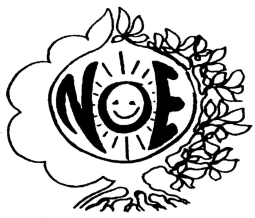 NÉPHAGYOMÁNYŐRZŐ ÓVODAPEDAGÓGUSOK EGYESÜLETE A TAVASZI TALÁLKOZÓK  20 ÉVES JUBILEUMA1998-2018.							Legyen áldás e szép napon,					 		  kegyelem minden mondaton.  							szeretet minden érintésben, 							           feloldó öröm a puszta létben. 											/Pálfalvi Dorottya/ ELŐZMÉNYEK Kiinduló alap	A 1996-ban megjelent Ovodai Nevelés Országos Alapprogramja /Alapprogram/ lehetőséget nyújtott az alternatív óvodai programok készítésére.  A lehetőséggel éltek óvóképzők, óvodai szakemberek, testületek, óvodapedagógusok. Az elkészült és benyújtott programokat az Országos Közoktatási Intézet által felkért közoktatási szakértők lektorálták, minősítették. /Minden programot három-három szakértő./	1997-ben, az elfogadott, minősített programok választható - az interneten, a Pedagógiai Szolgáltatókon, ill. az OKI-n keresztúl elérhető - programokká váltak. A minősített programok egyike: 	Néphagyományőrző Óvodai Program /NÓP/	 Néphagyományőrző természetközeli családokkal együttnevelő program 	A szerzők, a Gödöllői Agrártudományi Egyetem Óvodájának óvónői: +Dr. Bucherna 	Nándorné, Faust Dezsőné, Fledrichné Rozgonyi Krisztina, Dr. Váginé Farkas 	Ildikó, 	Zadravecz Teréz. /Szerk.: Faust Dezsőné/.A program az egyesületi honlapon elérhető.	A testület tagjai már az 1980-as években népszokásőrző játékokkal, népi kismesterségek elemeivel gazdagították a gyermekek játék tevékenységét. 1985-ben óvodavezetői irányításommal, tapasztalataink alapján rendszereztük a népi kultúra mindennapokhoz és jeles napokhoz kapcsolódó azon hagyományait, amely a gyermekek életkorának megfelelően illeszthetőek be az óvodai nevelésbe. Rendező elv, az évkör.	 	1997-1999. A programokkal való ismerkedés időszaka. 	1999.09.01-től az óvodai testületek a szakmai önállóság jegyében összeállított Helyi Pedagógiai Program alapján végezhették nevelőmunkájukat. A helyi program készülhetett az intézmény egyedi koncepciója alapján, avagy a minősített programok átvételével, adaptálásával, ill. elemeinek felhasználásával /pontos hivatalos jelöléssel/.FEJLEMÉNYEK Az 1. találkozó szervezése 	1998. A NÓP program bemutatására a programszerzők találkozót szerveznek. 	1998. április 23. Gödöllő. Néphagyományőrző Óvodai Program bemutatása. Házigazda: a Gödöllői Agrártudományi Egyetem Óvodájának Testülete. /+Dr. Bucherna Nándorné, Molnár Éva, Fledrichné Rozgonyi Krisztina, Helle Ildikó, Korsósné Hrisztov Afrodité, Pécsné Gaál Margit, Dr. Váginé Farkas Ildikó, Zadravecz Teréz óvodapedagógusok, Faust Dezsőné óvodavezető, az óvodai és szülői közösség./ Melléklet.1.	A részt vevők az ország minden részéből érkeztek: Örömünkre, a határon túlról, Vajdaságból, Dr. Szőke Anna óvodapedagógus, a Vajdasági Magyar Óvodapedagógusok Egyesületének elnöke. 	Az óvodapedagógusok eltérő indíttatással érkeztek a konferenciára. (720 fő.)	Az érdeklődő részt vevők bemutatkozó írásaiból kiderült, hogy milyen sokan vagyunk, akik a népi kultúra értékeinek átadásának fontosságáról hasonlóan gondolkodunk. A beérkezett írásokat egy Találkozói Kiadvány-ban „megörökítettük”. 	A bemutatkozó írások zöme hitvallás. Ez ránk, programszerzőkre is hatott: megerősített, felelősség vállalásra, továbblépésre késztetett. (Ekkor fogalmazódott meg az Egyesület alapításának, az ismeretbővítési lehetőségek megteremtésének a gondolata.)	A beérkezett írások időtálló, együttműködésre ösztönző gondolatai:szakmai kíváncsiság: szükséges a program alaposabb megismerése; rácsodálkozás a program érettségére, rendszerezettségére; „meríteni” szeretnének;felismerések: szükség van a néphagyományok értékeire, ne hagyjuk veszendőbe menni, így őrízhetjük meg a tudást, amit elődeink „felhalmoztak”;„művelnünk” kell, természetes műveltséget, identitást alapoz;a hagyományok éltetése élményhez juttat gyereket, felnőttet;erkölcsi értéket közvetít; a hagyomány, a közösen megélt élmények értékközvetítő, életérzést formáló ereje hat a gyermeki személyiség harmonikus fejlődésére; nyitottságra ösztönöz: a családokkal (nagyszülőkkel) való együttműködés területén is;a gyermek érzelmi fogékonyságára alapoz, hazaszeretetre nevel;kötelesség: érzik a gyökerek fontosságát („aki nem ismeri gyökereit, gyökértelenné válik”), a meglévő hagyományaink továbbadásának szükségességét;azonosulás, „rokon vonások” a NÓP céljaival, feladataival: szakmai munkaközösségek, „műhelyek” tapasztalatai; kíváncsiság a beilleszthetőség arányai iránt; a <modern és hagyományos> összhangjának kérdése;megerősítésre várás: akik - a nemzetiségi óvodák is - a hagyományátadást már gyakorolják; rádöbbenés: hiányosak az ismereteink, képzés! ;igényesség: ne csak divat legyen: szükséges a néprajzi ismeretbővítés, a folyamatos kapcsolattartás, az összefogás> egy közös fórum létrehozása; 	Az írások, valamint a NÓP program további bemutatását szolgáló „határjárás” (országos előadás-túra) tapasztalatai alapján kiderült, hogy hazánkban és határainkon túl, nagyon sok óvodai testület végzi a népi kultúra átörökítése iránti elkötelezettség szellemében nevelőmunkáját. Nap, mint nap, élteti, újrateremti hagyományainkat. 	Éreztük a sürgető igényt, hogy szükség van egy rendszeres fórumra, amely az óvodai nevelésben hiánypótló és útmutató szerepet tölt be a népi kultúránk értékeinek átörökítése, „megőrzése” területén. 	Tudtuk, hogy nekünk, akik az ONOAP szellemében rendszerbe foglaltuk a népi kultúránk óvodás korosztálynak átadható értékeit, felelősséggel tartozunk azok iránt, akik „felénk fordultak”. A NÓP program választhatóvá tétele visszaigazolta tapasztalataikat, „hitvallásukat”: a népi hagyományoknak helye van az óvodai nevelésben. A már létező hagyományőrző óvodai közösségek megerősítést kaptak, akik még csak „ösztönösen” keresgéltek, bizakodóvá váltak.   	Megfogalmazódott kötelességünk: a hagyományok átadása iránt érdeklődő, ill. elkötelezett óvodapedagógusok mielőbbi összefogása. KÖZÖS IGÉNY Találkozók további szervezése  	Az összefogás érdekében 2000. április 07-én, Gödöllőn megalakult Néphagyományőrző Óvodák Egyesülete, tizenegy alapító taggal (programszerzők, támogató óvónők).  Az alapítás benyújtója Dr. Váginé Farkas Ildikó, a Gödöllői VII. sz. Napköziotthonos Óvoda vezetője, aki az Egyesület elnöke lett.  (Az 1999-ben tervezett Tavaszi Találkozó szervezése elmaradt. Változás: a Gödöllői Agrártudományi Egyetem Óvoda fenntartója a Gödöllői Önkormányzat lett, megnevezése: VII.sz. Napköziotthonos Óvoda. F.D.né óvodavezető nyugdíjba vonult.)	Az Egyesület céljai és feladatai közül csak azokat emelem ki, amelyek az óvodai nevelés értékeit alapul véve közvetlenül szolgálják közös ügyünket:A magyar óvodai nevelés időtálló értékeinek és hagyományainak megtartása.A gyermek jogainak és az óvodapedagógusok szakmai képviselete.A néphagyományok átadása iránt elkötelezett óvodapedagógusok összefogása.Az ONOAP alapelveit figyelembe vevő, minősített NÓP program óvodai gyakorlatában a hagyományok éltetésének segítése magyarországi és határon túli óvodapedagógusok körébenOrszágos találkozók, képzések szervezése, alapítása. 	A bemutatkozó szakmai találkozó hatékonyságát tapasztalva a szemléletformálás, az ismeretbővítés lehetőségeit elsődlegesen továbbra is a szakmai konferenciák szervezésében láttuk.  A szervezést az elkövetkező években az Egyesület vállalta. 	2000-ben ismét Gödöllőn találkoztunk. 	Egyesületi tagságunk létszáma - az ország minden részéből jelentkező óvónők által - egyre magasabb lett. Egyre több óvónői közösség szerette volna hagyomány átadó gyakorlatát megmutatni, amit az elnökség nyitottan fogadott. Eddig, egy nap alatt megközelíthető helyszíneken tartottuk a találkozókat (Gödöllő; 2001.Szentendre). 	2002-től tavaszi találkozóinkat két naposra szerveztük, a távolabbi helyszíneken működő hagyományőrző óvodák nevelőmunkájának megismeréséhez.	Hagyománnyá vált, hogy egy-egy óvodai testület, ill. szakmai munkaközösség vállalkozott a szakmai találkozó Házigazda szerepére, óvodai gyakorlatuk bemutatására. 	A találkozók szervezésének előkészítési gyakorlata: Az elnökség meghatározta, egyeztette a Házigazdákkal a találkozó konferencia témáját. A helyszínek megtekintése, ismerkedés a vállalkozó testület óvodai gyakorlatával.A szakmai program és a kapcsolódó tevékenységek összeállítása, a találkozóig folyamatos egyeztetés a helyi szervezőkkel. Költségvetés készítés, előadók, együttesek felkérése, nevezetességek megtekintésének előkészítése. Szálláshelyek, étkezési lehetőségek biztosításának összehangolása a Házigazdákkal.A találkozó meghirdetése: 	- egyesületi tagok (Kaláris- egyesületi hírmondó, 2015-től Honlapon is),	- óvodai szaklapok (A kisgyermek, Óvodai nevelés). A Találkozói Kiadvány, a Meghívó és az Igazolás-ok összeállítása, nyomdai előkészítése.            Meghívók küldése a meghívott előadóknak, szakmai szerveknek, a találkozó támogatóinak…Jelentkezéssel kapcsolatos adminisztrációk, számlázás bonyolítása. A találkozó napjára forgatókönyv összeállítása. Az érkezők fogadása. (Hosszú éveken át minden helyszínen a gödöllői „ősszervezők” bonyolították. Későbbiekben a mindenkori Házigazdák.)Az előadóknak, közreműködőknek köszönő levelek küldése.A szakmai konferencia összegzése, értékelése.	A kezdeti időszakban: Fontosnak tartottuk, a néprajzi ismeretek, kompetenciák bővítésén túl - az ONOAP rendszere alapján - a gyermeki tevékenységformákba komplexen illeszthető szokásőrző tartalmak megfogalmazását, rendszerezését.  A találkozók témáit ennek jegyében határoztuk meg, minden alkalommal egy-egy gyermeki tevékenységformában, majd az óvodai kapcsolatrendszerekben elemeztük a komplex beillesztési lehetőségeket.	Eleinte az előző találkozók házigazdái, óvónői „besegítettek” a szekciók vezetésében, majd a vállalkozó testületek „egyre magabiztosabbak lettek” és a tájegységükre jellemző népművészeti ismeretekkel, kismesterségek gyakorlási lehetőségeivel gazdagították a szekciók tevékenységeit. 	Hosszú ideig nagy érdeklődést váltott ki és hatékonyan működött - szekciókban - a szakmai tapasztalatcsere: egymás gyakorlatának megtekintése felvételeken.(Ma is alkalmazható módszer.)	 Az eltelt 20 év során a témák meghatározásánál mindig figyelembe vettük az óvodai nevelést érintő szakmai változásokat, az új fogalmak, tartalmak megjelenitését, értelmezését.	Minden találkozó az ismeretbővítésen túl, közös gyökereink erősítését szolgálja ma is, határon innen és határon túl. Ehhez nagyban hozzájárultak a hazánk nevezetességeit, kulturális értékeit megtekintő „népdalcsokros” énekléssel kísért kirándulásaink.A KONFERENCIÁK ÉRTÉKTEREMTŐ HATÁSANéprajzi ismeretek, kompetenciák bővülése, szemléletformálódás.	A találkozókon a neves néprajzi, népművészeti szakemberek által nyújtott ismeretekkel, „háttértudásunk” bővült, ami segítette a hagyományok tudatos átadását. 	A rendszeresen részt vevők körében tudatosodott, hogy a népi hagyományaink értékeinek mindennapi éltetésével a gyermeki tevékenységformák gazdagodnak, a gyermeki személyiség kiteljesedik, a családok óvoda felé fordulása felerősödik.	Képességeink erősödtek, gyakoroltuk a játékba illeszthető adaptálható szokásőrző lányos és fiús játékokat, a gyermekeknek átadható népi kismesterségek fogásait, a természetes anyagokból készíthető gyermekjátékok fortélyait. Gyakoroltuk a tájegységre jellemző táncokat, népdalokat, a közös táncolás élményét magunkkal vittük.	A megszerzett tudással nevelőmunkánkban a neveltjeink játékát örömszerző, magyarságtudatot alapozó tevékenységekkel gazdagítottuk, a családokkal való együttműködésben is közösségterentő erővé vált a hagyományok éltetése. 	A tervezéshez tapasztalatokat szereztünk: a hagyományos óvodai műveltségtartalmakba hogyan illeszthetőek be, az átadható népművészeti, jelesnapi, mindennapi tartalmak. 	Formálódott a szemléletmód, hogy a népszokások, játékok ne csak alkalmanként (jeles napok) legyenek jelen a gyermekek életében, hanem komplexen, a gyermekek mindennapjaiban, játékában, a nevelés teljes folyamatában.  Mindez az ONOAP nevelési rendszerébe beépítve.Hazánk tájainak, történelmi nevezetességeinek, kulturális örökségeinek megismerése.	A találkozók szervezése során, mindig fontosnak tartottuk, hogy a Házigazdák megmutathassák tájegységük, településük történelmi nevezetességeit, népművészeti hagyományait, mesterembereit. A szakmai találkozók alkalmával, a nevezetességek megtekintésével elődeink kultúrájának sokszínűségét az eredeti helyszíneken megtapasztalhattuk. Hazánk rejtett „kincseinek” megismerése magyarság tudatunkat is erősítette. Ha visszatekintünk, büszkék lehetünk emlékeinkre.Közösségteremtés - az átörökítés iránt elkötelezettek közössége.	Találkozóink közösségteremtő erejét bizonyítja, az évről évre visszatérők hűsége, a töretlen vágyakozás a találkozások öröme, az új ismeretek „begyűjtése”, valamint hazánk nevezetességeinek megismerése iránt. Ez a hagyományok átadásának fontosságát felismerő, a hagyományok mindennapi éltetése iránt felelősséget vállalók közössége. 	Ma már egyre több testület igyekszik megoldani, hogy teljes létszámmal legyenek jelen a találkozókon. A kis közösségekben az együttesen megélt élmények hatására felerősödik az összetartozás és a valahová - a találkozók közösségéhez - tartozás érzése is. (A találkozókon, a határon innen és túlról érkező részt vevők száma alkalmanként 200-300fő volt.) 	A Házigazda szerepére vállalkozó testületek, a készülődés közösségteremtő erejéről külön tudnának beszélni. A feladat nagyságát felmérő szorongást hogyan követi a teljes odaadó kreatívitás, a fáradhatatlan összedolgozás és a közös öröm, amikor a látvány is igazolja készülődéseik eredményét. Az az igazi siker, amikor a találkozó részt vevőinek elismerését, köszönetét megkapják. A feledhetetlen összekovácsolódás erőtadó érzését örökre magukban hordozzák.	 Legyen itt igazolásul a 2011. évi verőcei találkozóról Ritzl Erika óvodavezető vallomása: "Nagyon örülök, hogy vállalkoztunk a Találkozó lebonyolítására. Úgy érzem, ha ezt kihagyjuk, nem ért volna ez a fajta öröm, boldogság érzése. Sokat dolgoztunk, de minden testületnek csak javasolni tudom azt, hogy legalább egyszer próbálkozzanak ezzel a feladattal."Határainkon átívelő szakmai, emberi kapcsolatok létrejötte.	VAJDASÁG	Az 1998-ban Gödöllőn rendezett 1. találkozón Szőke Anna óvodapedagógus, a Vajdasági Magyar Óvodapedagógiai Szakosztály elnöke, Kishegyesről, őszinte vallomásában megfogalmazta, hogy a hagyományőrzés szépsége számára belülről fakadt: „Gyermekkorom szépségét nagyanyám közelsége nyújtotta. Szülém sokat mesélt a régmúltról, őrizte a családi és nemzeti hagyományokat, bácskai népdalokat.”  Ez az indíttatás vezérelte, hogy néprajzkutatói végzettséget szerezzen. Az óvodapedagógusok számára hazai előadók bevonásával az anyanyelv, a hagyományok továbbadása védelmében rendszeresen szervezte a továbbképzéseket. (Felkérésére, Zadravecz Teréz szerző társammal, mi is több alkalommal tarthattunk képzéseket.) 	Dr. Szőke Anna évről-évre lelkesen és tudatosan szervezi a vajdasági óvodapedagógusok részvételét. A konferenciáinkon több alkalommal előadást is tartott. Köszönet érte.	A Tatán 2007-ben szervezett találkozó hatásáról így írt Vadász Kornélia magyarkanizsai (Vajdaság) Gyöngyszemek Iskoláskor Előtti Intézmény óvodapedagógusa: ”Ez a tatai találkozó újra a megerősítést adta nekem minden pillanatban, mert azt a boldogságot, amit szívemben és testemben, és elmémben éreztem, olyan mély, hogy szinte eufórikus volt, mint mikor óvodásaimmal és családommal ünnepi díszbe öltöztetjük szívünket, lelkünket és a boldogságtól csak sírni lehet.” 	FELVIDÉK	2000-ben Gödöllőn, Vankó Terézia óvodavezető Deáki (Szlovákiai Magyar Pedagógusok Szövetsége - Óvodapedagógiai Társaság elnöke) hitvallását olvashatjuk a Kiadványban: „Minden nemzet olyan jövőt érdemel, amennyire múltját értékeli és őrzi. …A haza nemcsak az a darab föld, amin élünk, hanem a nyelv is, amelyen kifejezzük magunkat. A hagyományőrző szemléletű nevelés tudatosan ráirányítja figyelmünket az anyanyelvre, szavaink megtartó erejére.”	ERDÉLY	2003-ban Jászszentlászlón, a Találkozói Kiadványban Blénessy Jolán a székelyudvarhelyi Napsugár Otthon - Óvoda óvodapedagógusa, így fogalmazta meg hitvallásukat: „Az óvodai nevelésbe azokat az elemeket szabad bevinni a népi kultúránkból, amelyek szebbé, gazdagabbá, érzelmileg telítettebbé teszik, és nem zavarják meg gyermekeink életét.…hisszük a gyermekkorban megélt élmények hatása életre szóló kötődést jelent a szülőföldhöz.” Azóta, a Napsugár Napközi Otthon - Óvoda testülete és a környező óvodák, települések óvódapedagógusai rendszeresen részt vesznek a találkozóinkon. 	Tatán, 2007-ben Bunta Gyöngyi óvodavezető egy vőfélybottal a kezében tolmácsolta meghívásukat szakmai találkozójukra az első székelyudvarhelyi Néphagyományőrző Óvodapedagógusok Képzésére. A meghívást elfogadtuk, közreműködtünk, azóta is segítséget nyújtunk a színvonalas képzéseiken. (A szakmai nap élményeit, a Kertész József szervezte „Erdély-megismerő” kirándulások teszik maradandóvá.) 	Az évek során határtalan kapcsolataink erősödtek, mélyültek. A találkozókon részt vevő óvodákkal már „testvéróvodai kapcsolatokat” is alapítottunk. (A kapcsolatok építését, a 2004-től szervezett őszi -Teréz napi - találkozók is erősítették.): Jásszentlászló, Szent László Óvoda és Bölcsőde Néphagyományőrző Mester Óvoda> 			< Temesvár II. sz Napközi Otthon; Győr Ménfőcsanak, Világosvár Óvoda> <Dunaszerdahely Halpiac téri Óvoda;Szentendre, Bimbó úti Néphagyományőrző Mester Óvoda> 	<Székelyudvarhely, Napsugár 	Napközi Otthon, Néphagyományőrző Mester Óvoda	Külön öröm a határon túli óvónőtársaink érdeklődése, ragaszkodása hűsége.„Közös ügyeink szeretetének jegyében” hittel tevékenykedünk együtt (Kallós Zoltán). Tisztelettel, szeretettel fogadjuk Őket Egyesületünk tagjai sorában, továbbra is segítjük a hagyományok, az anyanyelv megőrzéséért tett kezdeményezéseiket. Általuk gazdagodunk, magyarságunk megéléséhez mintát kapunk. Kreatívitás, innováció felerősödése:Bázis óvodák, szakmai műhelyek intenzív működéseA találkozókon részt vevő testületek aktívitása növekedett:	A jeles napok szokásőrző tevékenységei mellett, egyre tudatosabbá válik a mindennapi életmód hagyományainak felelevenítése; 	A családokkal való közös együttlétek hagyományéltető elemekkel bővülnek;	A helyi hagyományok tudatos kutatása, beépítése, kapcsolat felvétel a nagyszülőkkel;	A szakmai képzések új lehetőségei: egy-egy néphagyomány éltető intézmény gyakorlatának megismerése, testületileg szervezett tapasztalatszerzések; 	A találkozókat szervező testületek magabiztosságot nyertek:	Az elért eredményeik hatására kistérségükben mintaszerűen folytatták óvodai néphagyomány éltető gyakorlatukat, továbbképzéseket szerveztek. 	Innovatív kezdeményezéseikkel rendszeres fejlesztési lehetőségeket kínálnak ma is a nevelőmunkájuk iránt érdeklődő testületeknek. Ezzel hagyományt teremtenek, pl. Jászszentlászló: Szomszédoló - területi dramatikus játékdélelőtt; Gomba: Gombai lakodalmas; Szentendre, SZÓNÉK: Adventi hagyományok Szentendre városában; Tura: Kislagzi - turai hagyományok;A Néphagyományőrző Mester Óvoda cím alapítása (NÓE 2007.) A címet pályázat útján elnyerő közösségek még tudatosabban végzik hagyományéltető nevelőmunkájukat. Tapasztalataik, módszereik átadására gyakran fogadnak érdeklődő hazai, külföldi óvodapedagógus csoportokat is. Szakmai segítséget nyújtó, hiánypótló kiadványok „születése”	A találkozóinkon a tagság részéről igényként merült fel, hogy a több éve működő hagyományőrző szakmai közösségek összegezzék tapasztalataikat. Örömünkre megjelentek: 	Szájról, szájra, kézről kézre I.-II.-III. Szerkesztette: Papp Kornélia (Szentendre); 	Cigándi bokréta Szekesztette: Téglás Dezsőné (Cigánd); 	Néphagyományőrzés az óvodában (Gödöllő); 	Útmutató a Néphagyományőrző Óvodai Program megvalósításához. Szerk.: Faust Dezsőné 	Kerek egy ég alatt Szerző: Csúri Ferencné (Jászszentlászló).A 60 órás „Néphagyományéltetés az óvodai nevelésben” képzés alapításaA tanúsítványt nyújtó képzés igénye több éven át jelentkezett, az Egyesület 2006-ban akkreditált képzést alapított.  (Szerző: Faust Dezsőné. Indítók: 2007.Pásztorkodó Egyesület, Jászszentlászló; 2007-től napjainkig: Szentendrei Szabadtéri Néprajzi Múzeum.)Pályázatok írása 	Rendszeresen figyelemmel kísértük a pályázati lehetőségeket, amelyek ösztönzően hatottak találkozóink megújítására. Célunk: a találkozók színvonalának emelése, az egyesületi működési költségek támogatásának elnyerése. 	Elismerésnek tekintettük, ha támogatásra méltatták témaválasztásainkat, programjainkat.A találkozók dokumentálása, megörökítése (Adalék az óvodai nevelés történetéhez.) 	Találkozói Kiadvány. A tavaszi találkozókat kísérő írásos dokumentum létrehozása hagyománnyá vált. A találkozó programját, a Házigazdák bemutatkozását, az előadók és a részt vevők írásos anyagait tartalmazó dokumentum nemcsak megörökít, hanem „forrásként szolgál” a háttérismeretekhez, a hagyományéltetés gyakorlatához. (Az első Kiadvány írásai tájékozódási pontként szolgáltak, egyesületi munkánkban ma is meghatározó, érvényes gondolatokat tolmácsoltak.) 	Minden évben örömmel fogadtuk a témához kapcsolódó írásokat, amelyből képet lehetett kapni egy-egy intézmény néphagyomány őrző, - ápoló, - éltető, -átörökítő munkájáról.	 Köszönjük azoknak a testületeknek, akik felismerték, az írások küldésére, a filmfelvételek készítésére vonatkozó egyesületi felhívásunk milyen fontos célt szolgál. A beküldött írások kölcsönös tájékozódásunkhoz segítséget nyújtottak, „felnyitottuk egymás szemét”, rácsodálkozhattunk egy-egy követhető gyakorlatra, de világossá váltak egy-egy terület nehézségei, bizonytalanságai is. 	A beküldött anyagok évről-évre igényesebbek lettek, gazdagodtak, a szokásőrző játék leírásokat az óvónők használják. A kiadványok rangját emelték a neves előadók előadásanyagai.	A fotóalbumok. A találkozói meghívók feltüntetésével megörökíti a programokat, a fotókkal felidézi a közös élményeket. Emléket állít a Rendezőknek, a Résztvevőknek.	A találkozói filmfelvételek.  A „múltunk megörökítését” szolgáló filmek zöme spontán készült, kivételt képez egy-egy helyi TV áltál készült összeállítás. Szakmai elismertség 	A találkozóink színvonala, sokszínűsége hatására a hagyományőrző szemléletmód, az óvodai néphagyomány éltető nevelés ismertté vált, a szakmában hírnevet szerzett. Ezt erősítik:a folyóiratokban rendszeresen megjelenő tájékoztató írások; a néphagyományok átörökítéséről szóló előadásaink (óvóképzőkben, óvodai testületekben, szakmai fórumokon.);az akkreditált képzések. ÖSSZEGZÉS, KÖZÖS FELADATOK 	Összegzés  	Mi, a néphagyományőrző szemléletű óvodai nevelés elkötelezettjei - az óvodás korosztály sajátosságainak ismeretében - már az első találkozónk alkalmával „szövetkeztünk”:kulturális örökségünk megismerésére,  az átörökítéshez szükséges tudás megszerzésére,a népi hagyományok átadására, éltetésére..	E „szövetkezés” szemléletformáló hatása, számunkra ma már egyértelmű: Komplex válogatással létrehozható és az óvodai nevelés folyamatába illeszthető az a tevékenységrendszer, amely a hagyományos paraszti életmód kulturális szokásait, gyermekközeli tevékenységeit az évkör rendjében eleveníti fel. 	Nevelésfelfogásunkban a néphagyományőrzés, a hagyományok mindennapi éltetésével, a tudatosság, felelősség, mértékletesség elveinek követésével valósul meg. A tartalmat a népi életmód mindennapjaihoz, jeles napjaihoz kapcsolódó, évről-évrevisszatérő szokáscselekvések, népköltészeti, -művészeti tartalmú értékek képezik. A hagyományok átörökítése, éltetése a gyermeki játéktevékenységben is komplexen valósul meg.  Ez a nevelési folyamat gyermeknek, felnőttnek meghatározó, örömteli élményt nyújt. Ez elkötelezettségünk eredménye. 	Tesszük mindezt a jövőben is az óvodáskorú gyermekek életkori sajátosságainak tiszteletben tartásával, mai szlogennel „a gyermek mindenek felett álló érdeke” szellemében. 	Ne feledjük: az óvodai nevelés kiinduló alapja az Óvodai Nevelés Országos Alapprogramja, Ebbe illesztjük a  néphagyományaink óvodás korosztálynak átadható tartalmait, a mindennapi életmódot gazdagító szokásőrző játékokat tevékenységeket. 	Közös feladatok	A szakmai találkozók rendszeres szervezése. A találkozókat az Egyesület továbbra is szervezi (tavasszal, ősszel). Fontosnak tartja, hogy az óvodai nevelés oktatásirányítás által kiemelt területeit elemezze a hagyományéltető nevelés folyamatában, kutassa a hatékony módszereket, a megvalósítás lehetőségeit. 	Kapcsolattartás erősítése az óvóképző intézményekkel. Kiemelt feladatunk előmozdítani, hogy a hallgatók kapjanak lehetőséget a népi kultúra alaposabb megismerésére.	Módszertani útmutató megalkotása, a néphagyomány éltetés gyakorlatának letisztult műveléséhez, melyre az igény napról-napra növekszik. A módszerek gazdagításához számíthatunk a találkozók aktív részt vevőire, a több éve működő szakmai műhelyek együttműködésére. Tervezhető még: A Találkozói Kiadványok válogatott anyagából egy szakmai kiadvány létrehozása.ÚTRAVALÓ		Ha visszagondolok a húsz évre, öröm és büszkeség tölt el. Ebben a változó világban meg tudtuk őrizni, hogy a találkozóink Mindnyájunk számára a „béke szigetét” jelentették és jelentik ma is.	Köszönetem találkozóink egyesületi szervezőinek:	Dr. Váginé Farkas Ildikónak, aki „adminisztrálta” az Egyesületünk alapítását, 1998-2012-ig szervezte találkozóinkat. Ezt a tevékenységet folytatta 2012-15-ig Barnóczki Beáta (Gödöllő), majd 2015-től Szigethy Miklósné ügyvezető elnök (Szentendre).	Köszönetem minden volt munkatársamnak, egyesületi tagtársamnak, találkozót szervező Házigazdának, hűséges „nyomkövetőinknek” a határon túli óvodapedagógusoknak. Köszönöm, hogy tudásotokat megosztottátok velem, gazdagodtam, tanultam, általatok nagyon sok felemelő, maradandó élményt élhettem meg.	Élményeink felidézése során álljunk meg egy pillanatra. 	Nemcsak mi, hanem a magyar óvodai nevelés is nagy utat tett meg. 190 évvel ezelőtt alapította Brunszvik Teréz az első óvodát - Angyalkertet - Magyarországon. Nemes tette adta az irányt, hogy mi is ezt az utat, az óvodás korosztály „felemelését” választhassuk. 	Amit ma teszünk a népi hagyományaink éltetésével hagyományaink megőrzéséért, az óvodai nevelés ügyéért, neveltjeink jobbításáért, maholnap történelem. Örülök, hogy ennek a szemléletformáló folyamatnak én is a részese lehettem.	Hiszem és vallom, hogy a néphagyomány éltető nevelés		a néphagyományőrzés pedagógiai művészete!  VISSZATEKINTÉS: A TAVASZI TALÁLKOZÓK 20 ÉVES JUBILEUMA információi:	 	1. A tavaszi szakmai konferenciák. /Témák, helyszínek, házigazdák, a Néphagyományőrző 	Óvodapedagógusok Egyesületéhez kapcsolódó működési mozzanatok./ 	2. A konferenciák előadói, népművészei, népi együttesei.	 3. A néphagyomány éltető neveléshez szükséges gyakorlati kompetenciák fejlesztési lehetőségei.	4. A találkozók helyszínén és környékén megismert nevezetességek, kulturális 	örökségek.	5. A kezdeti találkozókon jelen voltak, ma is velünk vannak. A „hűségesek.”VISSZATEKINTÉS 1.A TAVASZI SZAKMAI KONFERENCIÁK1998. Gödöllő A Néphagyományőrző Óvodai Program bemutatása.	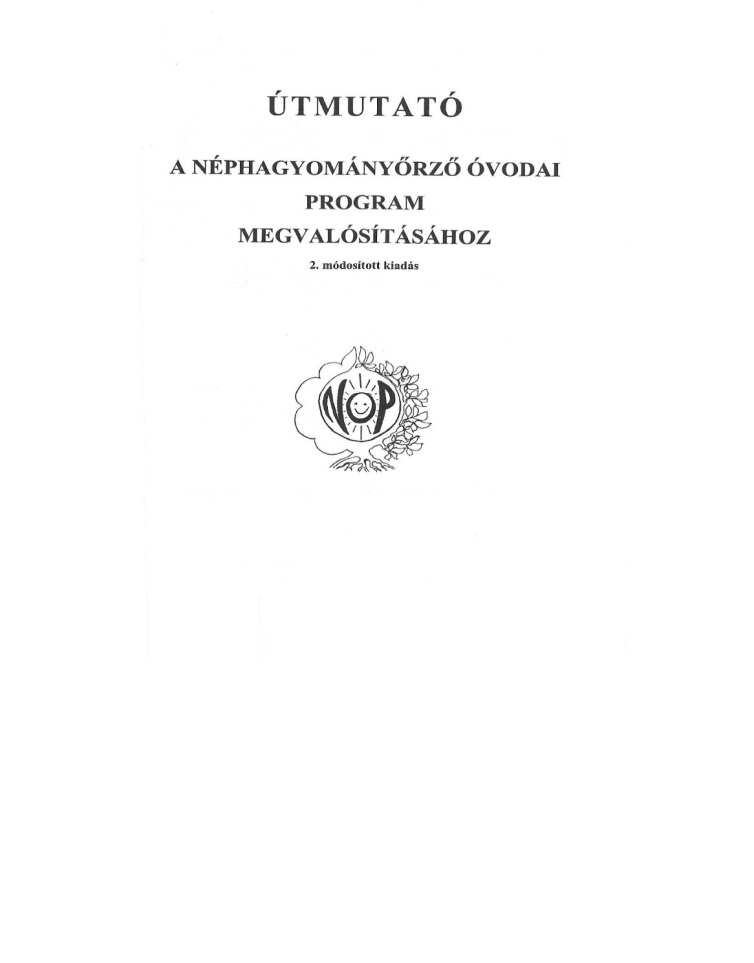 	 Mottó: „ A gyökerek persze nem látszanak, de tudod, azok tartják a fát.” /görög költő/	Házigazda: Agrártudományi Egyetem Óvodája – Faust Dezsőné óvodavezető2000. Gödöllő A minőségbiztosítás és lehetőségei a Néphagyományőrző Óvodai Programban.Mottó: „ A gyökerek persze nem látszanak, de tudod, azok tartják a fát.” /görög költő/Házigazda:VII.sz.Napközi Otthonos Óvoda /jogutód/-Dr.Váginé Farkas Ildikó óv.vez.Megalakul a Néphagyományőrző Óvodák Egyesülete. Elnök: Dr. Váginé Farkas Ildikó2001. Szentendre Ének-zene az óvodai néphagyományőrzésben.	Mottó: „ A ma pedig ölelje át az emlékezettel a múltat, és vágyakozással a jövőt.”									/Kahlil Gibran/	Házigazda: Szentendrei óvónők hagyományőrző közössége - Papp Kornélia szakmai vezető2002-től  A tavaszi találkozók  két naposak:2002. Sárospatak-Cigánd Az irodalom a néphagyományőrzésben.	 Mottó: „Örökségünk van, melyet át kell élnünk, és hirdetnünk kell minden újonnan 		 születőnek.” /Károly Gáspár Biblia fordítása/	Házigazdák: Sárospataki III. sz Óvoda - Demblovszki Judit óvodavezető		       Cigándi Napközi Otthonos Óvoda - Téglás Dezsőné óvodavezető	Támogatók: Kárpátok Alapítvány, 		        Nemzeti Kulturális Alapprogram 		       Nemzeti Kulturális Örökség Minisztériuma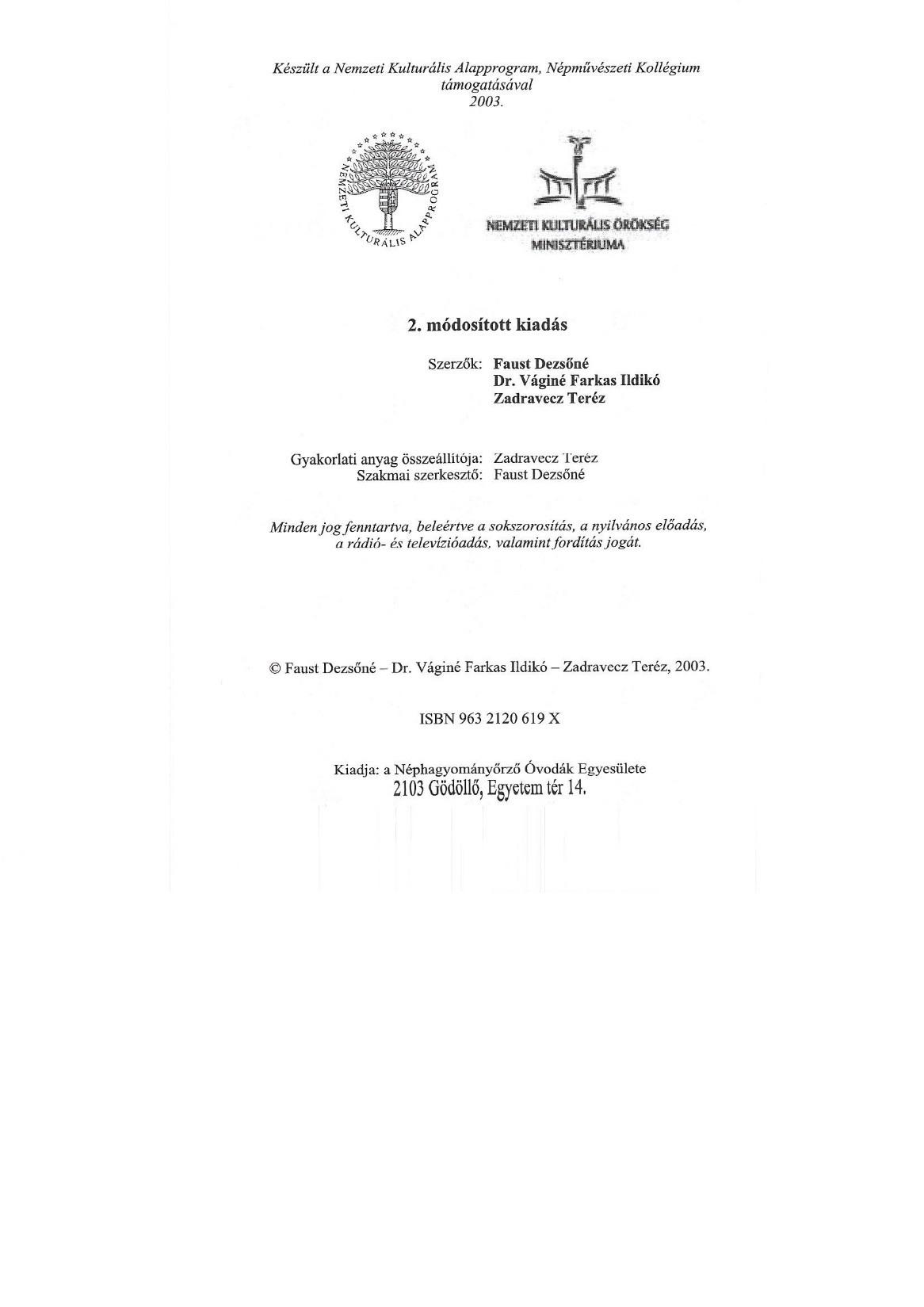 2003. Jászszentlászló A néphagyományok és a külső világ megismerésére nevelés.Mottó: „Üzenetünk van, melyet tovább kell adnunk szomszédainknak, városainknak, az egész világnak” /Károly Gáspár Biblia fordítása/Házigazda: Napközi Otthonos Óvoda - Csúri Ferencné óvodavezetőTámogatók: Világ Természetvédelmi Alap WWF.2004. Paks Mozgásfejlesztés lehetőségei a néphagyomány éltető nevelésben.	Mottó: „A legnemesebb feladat egy emberi élet számára, hogy megkeresse azokat az 	     	értékeket, amiért egy nemzet létrejött.”/ Széchenyi István/		Házigazda: Gyermeksziget Óvoda - Schmidtné Gangel Rózsa óvodavezető	Támogatók: Nemzeti Kulturális Alapprogram		       Nemzeti Kulturális Örökség Minisztériuma2005. Szentes Vizuális nevelés gazdagítása a népművészeti technikákkal.		Mottó: „Az idő igaz, s eldönti, ami nem.”  /Petőfi Sándor/	Házigazda: Árpád Úti Óvoda – Bartuczné Kosztolányi Edit óvodapedagógus		Támogatók: Nemzeti Kulturális Alapprogram,	      	        Nemzeti Kulturális Örökség Minisztériuma		VIII.	2006. Berettyóújfalu Dramatikus népszokások megjelenítése az óvodában.	Mottó: „Mindenek felett játszódjék és nőjön a gyermek: a szüntelen tanítás elnyomja a növés 	erejét, s az eszet, mint az országút, olyan meddővé teszi.” /Bolyai Farkas/	Házigazda: Vass Jenő Utcai Tagóvoda – Kovács Béláné óvodavezető	Támogatók: Nemzeti Kulturális Alapprogram		       Nemzeti Kulturális Örökség Minisztériuma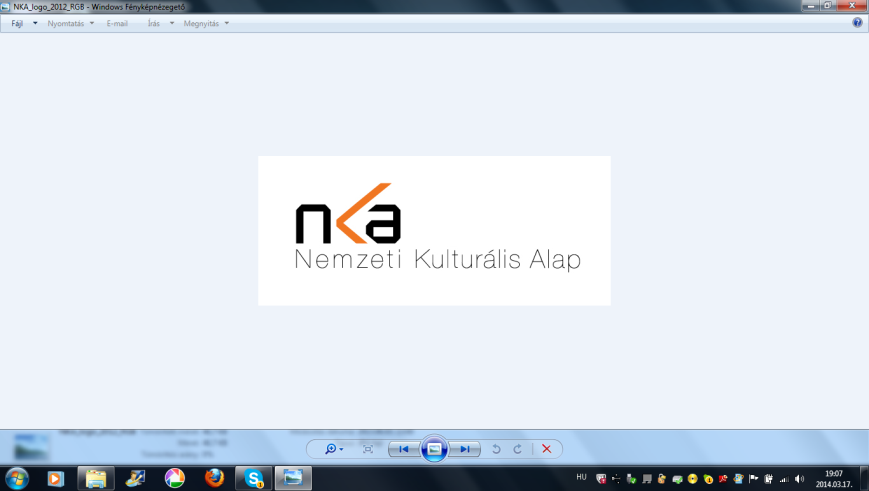 	Egyesület: Névváltoztatás: Néphagyományőrző Óvodapedagógusok Egyesülete.	„Néphagyományéltetés az óvodai nevelésben” 60 órás akkreditált képzés alapítása.IX.	2007. Tata A képességfejlesztés lehetőségei a néphagyomány éltetésben. 	Mottó:„Nagy-e játékok tisztán emberi értéke: fokozzák a társas érzést, életörömet.” (K. Z.)	Házigazda: Fürdő Utcai Óvoda – Fiú Ferencné óvodavezető	Támogató: Nemzeti Kulturális Alapprogram 		      Nemzeti Kulturális Örökség Minisztériuma	Egyesület: Néphagyományőrző Mester Óvoda cím alapítása. 	AranyKatedra díj kitüntetésben részesült: Zadravecz Teréz, GödöllőX.	2008. Pécs A néphagyomány éltetés értéknövelő hatása.	Mottó: „A kultúrát nem lehet örökölni. Az elődök kultúrája egy-kettőre elpárolog, ha minden 	nemzedék újra meg újra meg nem szerzi magának.” /Kodály Zoltán/	Házigazda: Rácvárosi Óvoda - Babocsánné Katona Ágnes óvodavezető	Egyesület: Néphagyományőrző Mester Óvoda cím első adományozottjai: Cigánd Napköziotthonos Óvoda, Jászszentlászló Napköziotthonos Óvoda, Szentendre Bimbó Úti Tagóvoda.XI.	2009. Cigánd Az óvodapedagógus szerepe a hagyományok átörökítésében. 	Mottó: „A hagyományápolás nem a hamu imádása, hanem a tűz továbbadása.”										/Gustav Mahler/	Házigazda: Néphagyományőrző Mester Óvoda - Téglás Dezsőné óvodavezető	Egyesület: Brunszvik Teréz-díj kitüntetésben részesült Papp Kornélia, SzentendreXII.	2010. Miskolc Népzenei hagyományok az óvodai nevelésben. Népzene, néptánc.	Mottó: „…És mint az ékszer is a holt kincs a láda fenekén, életet akkor kap, ha viselik: a 	népdal is mennél többeké lesz, annál nagyobb lesz világító és melegítő ereje.” /Kodály Zoltán/	Házigazda: Szinva-Népkerti Óvoda – Gulyás Edit	 Egyesület: Néphagyományőrző Mester Óvoda cím adományozottja: Tata Fürdő u. Óvoda. XIII.	2011. Verőce A kisgyermekkori nevelés.	Mottó: „Amíg van reményünk arra, hogy valamit változtatni tudunk, addig van értelme újra és 	újra kísérletezni néphagyományunk fejlesztésével. Mert ez önmagában is olyan programot 	ad, ami embert nevel.”/Andrásfalvi Bertalan/	Házigazda: Géza Fejedelem Ref. Ált. Isk. Óvoda és Bölcsőde - Ritzl Erika óvodavezető. XIV.	2012. Gödöllő  Külhoni Óvodák Éve A család és óvoda kapcsolata a néphagyományőrző 	szemléletű életmódban.	 Mottó: „Engedj a jövőbe pillantanom, és megkülönböztetnem a jónak magvát, a 	gonosznak magvától” /Széchenyi István/	Házigazda: Egyetem Téri Óvoda /jogutód/- Fodor Csilla óvodavezető 	Támogatók: Illyés Alapítvány.	Egyesület: új elnök: Barnóczki Beáta.	Dr. Váginé Farkas Ildikó elnök Miniszteri Elismerő Oklevél kitüntetésben részesült.XV.	2013. Jászszentlászló-Kishegyes (Vajdaság) Korunk kihívása - Népművészeti 	hagyományok 	átadása az óvodában.	Mottó: „A mag el van vetve, nem kell csak a békesség és szeretet májusi esője, hogy kalászba 	szökjön” /Kodály Zoltán/	Házigazda: Jászszentlászló: Szt. László ÁMK Napköziotthonos Óvoda és Bölcsőde> 	Néphagyományőrző Mester Óvoda - Csúri Ferencné óvodavezető;	Kishegyes: Dr. Szőke Anna - Vajdasági Magyar Óvodapedagógusok Egyesületének elnöke, 	Pán Péter Iskoláskor Előtti Intézmény - Kőműves Gizella óvodavezető	Egyesület: Néphagyományőrző Mester Óvoda cím adományozottjai: 	Szentendre, Püspökmajor ltp-i Tagóvoda, Székelyudvarhely Napsugár Napközi Otthon.	Elismerő oklevél: Köszönet és elismerés a gödöllői Egyetem Téri Óvoda Testületének a 	találkozókon végzett regisztrációs teendőkért.XVI.	2014. Győr Ménfőcsanak Népi gyermekjátékok, hagyományok az óvodában.	 Konferencia Dr. Barsi Ernő tiszteletére 	Mottó: „Aki a népi játékok, dalok tanítására vállalkozik, annak mennél többet kell tudnia azok 	hátteréről, arról a kultúráról, amelynek az a dal vagy játék a szerves része.”/ Barsi Ernő/	Házigazda: Világosvár Óvoda – Korsós Jánosné Edit óvodavezető	Támogatók: Nemzeti Kulturális Örökség Minisztériuma		       Nemzeti Kulturális AlapXVII.	2015. Tura - Gödöllő Népszokások, szokáscselekvések az óvodai nevelésben 	A Galgamenti NépművészetiTalálkozók nyomán. 		Mottó:”Óvodáskorban a magyarság tudat alatti elemeinek beültetése, lassú kifejlesztése a 	feladatunk. Magyar mivoltunk épületének mintegy, a föld alatti alapjait kell itt lerakni. Minél 	mélyebbre épül a fundamentum, annál szilárdabb az épület.” /Kodály Zoltán/	Házigazdák: Turai Többsincs Óvoda és Bölcsőde - Szilágyi Józsefné óvodavezető		          Gödöllő: Kikelet Óvoda /jogutód/ - Fodor Csilla óvodavezető	Egyesület:működési változás. Székhely: Szentendre. Ügyvezető elnök: Szigethy Miklósné.	Támogatók: Nemzeti Kulturális Örökség Minisztériuma		       Nemzeti Kulturális Alap XVIII. 2016. Edelény Egészségnevelés a néphagyományok tükrében. „Tavaszi újulásban.”	Mottó: „Ha az ép lélek, ép test fejlődését kívánjuk eősegíteni, kövessünk el mindent, hogy 	megajándékozzuk gyermekeinket a szülőföld élményeivel, dalaival, táncaival, szokásaival. 	Egészséges személyiségfejlődés enélkül alig képzelhető el. /Kováts Dániel/	Házigazda: Mátyás Óvoda és Bölcsőde – Molnár Istvánné Palkó Ildikó óvodavezető	Egyesület: Néphagyományőrző Mester Óvoda cím adományozottjai: 	Gomba, Gólyafészek Óvoda, Gödöllő, Egyetem Téri Óvoda /ma: Kikelet óvoda/XIX.    2017. Tata  „Tiszta mint a forrás…”	 A gyermeki viselkedéskultúra alapozása a néphagyomány-éltetés módszereivel.	Mottó: „Mi a magunk lábán akarunk állni, és az egész világ kultúrájából azt akarjuk felszívni, 	ami nekünk használ, ami minket táplál, erősít. Amiből megtanuljuk a magunk lényegét minél 	teljesebben kifejezni.” /Kodály Zoltán/		Házigazda: Fürdő utcai Néphagyományőrző Mester Óvoda - Fiú Ferencné óvodavezető 	XX.     2018. Gomba  „Várj, madár, várj…” Hagyományéltetés,tehetség ígéretek gondozása az óvodai 	nevelésben a természet és a népművészet ajándékaival.  	Mottó: "Azt dalolja a kismadár a virágos ágon:		Legszebb ország Magyarország ezen a világon.		Azt zúgja a Tisza, Duna hömpölygő hulláma:		Magyarország a világnak ékes koronája."	Házigazda: Gólyafészek Óvoda, Néphagyományőrző Mester Óvoda -Tóthné Szegedi Judit 	óvodavezető				*****************************„Ezt a kincset nem lehet médiára, könyvre, kazettára bízni. Véren át és lelken át tenyérből tenyéren, testtel a testhez érve, zöldellő búzacsíra fölé hajolva, vagy épp az üzleti gyertyát gyújtva, csak az együttes élmény során adható át a hagyomány. Itt és most mutasd neki, tedd meg vele, amikor annak a tettnek az ideje van. 							/Gabnai Katalin drámapedagógus 1996./ A tavaszi találkozók további információi, kiegészítései :A konferenciák szakmai vezetői: 1998. Faust Dezsőné, NÓP program társszerző, Brunszvik Teréz díjas óvodapedagógus;2000. Dr. Váginé Farkas Ildikó egyesületi elnök;2001-2015-ig Faust Dezsőné egyesületi alelnök;2015-  Szigethy Miklósné ügyvezető, egyesületi elnök.Házigazdák: A konferenciák mindenkori háttér-szervezői az óvodai testületek és szülői közösségük. A helyszíneken a programokat kísérő kínálat: gyermekek, óvónők, helyi népművészek, iparművés alkotásainak kiállítása, népművészeti-, szakkönyv-, természetes anyagok vására.A találkozók dokumentálása	A Találkozói Kiadvány a tavaszi rendezvények kísérő dokumentuma, amelyet a részt vevők 	2012-ig intézményenként, 2013-tól minden részt vevő személyesen kapott meg.	A Kiadvány a kezdeti években - a bemutatkozó óvodapedagógusok, intézmények, és 	munkaközösségek témához kapcsolódó írásain túl - tartalmazta az Egyesület Alapszabályát, az 	Egyesületbe belépő tagok névsorát	 2012. a Külhoni Óvodák Éve jegyében tartott külhoni előadások anyagai megjelentek a Találkozói Kiadványban: Erdély: Bunta Gyöngyi Székelyudvarhely, Napsugár Napközi Otthon	; Felvidék: Varga Mária Dunaszerdahely; Vajdaság: Dr. Szőke Anna Kishegyes;	Találkozói Fotóalbum 1998-tól napjainkig dokumentálja a találkozók (tavaszi, őszi) programjait, eseményeit.	CD-n filmfelvételek: A spontán készült felvételeket zömmel a résztvevők, a Házigazdák, és Zadravecz Teréz (éveken keresztül) készítette. Helyi TV-k által készült felvételek: Cigánd, Miskolc, Tura-Gödöllő, Verőce, Jászszentlászló-Kishegyes. Támogatások  A szakmai rendezvényeket - az esetleges pályázati támogatás mellett -  az adott települések önkormányzatai, kulturális szervezetei és a szülői munkaközösségek támogatták.VISSZATEKINTÉS 2.A SZAKMAI KONFERENCIÁK ELŐADÓI, NÉPMŰVÉSZEI ELŐADÓKAz előadók, együttesek titulusai a Találkozói Kiadványokban és a Meghívókban szerepelnek.Agócs Gergely néprajzkutató, mesemondó: Viselkedéskultúra régen és ma.Andrásfalvy Bertalan néprajzkutató: A játék a néphagyomány éltetésben. 	Bakonyi Anna pedagógiai szakértő: A szabad játék hatása.Baksa Brigitta tanító, néprajzkutató: Az óvodából iskolába való átmenet népi játékai, hagyományai. Bagdy Emőke pszichológus: A hagyományokon alapuló nevelés hatása a kisgyermekre. Barsi Ernő teológus, néprajzkutató: Népi hagyományok az óvodában.Berecz András mesemondó: Mese-mese-meskete. Béres János zenetanár, furulyaművész: Az éneklés szeretete. Csasztvan András néptáncoktató: A táncos mozgáskultúra alapozása az óvodáskorban.Cseri Miklós SZNM főigazgató: Az Északi hegyvidék szerepe a magyar néprajzban.ifj. Csoóri Sándor népzenész:  A magyar népzene sajátosságai.Écsi Gyöngyi népi énekes: Meseház- Élet és halál vize.Gabnai Katalin drámapedagógus: Az átörökítés képessége, avagy tanulható-e a 	hagyományátadás.Hintalan László zenepedagógus: A gyermeklelkű felnőtt.	Ahová felzárkózni érdemes. Galgamenti hagyományok.Jankovich Marcell író: Mesekönyv, rajzfilm, gyermekközösség, hagyomány.Joób Árpád néprajzkutató: Gyermekjátékok az esztendő jeles napjaiban. Kerek egy ég alatt…Józsa Éva egyetemi docens: Megváltozott szerep egy megváltozott világban.Kanczler Gyuláné egyetemi docens: Hagyományok a mindennapi életben (természet…).Kavecsánszki Máté néprajzkutató: A közösségi együttélés magatartásnormái a népi életmódban.Keményfi Róbert néprajzkutató: Néphit és népszokás.  Dramatikus népszokások.Kóka Rozália mesemondó: Hamuba sült pogácsa.Lanczendorfer Zsuzsanna néprajzkutató, Barsi Ernő tanítványa: A gyermekkor népköltészete.Láposi Terka néprajzkutató: Őskép-avagy a gyermekek vizuális emlékezete és a népművészet.             A bennünket körülvevő tér. Bölcsőtől a bárkáig. A népköltészet kincsei a kisgyermek életében.Lázár Enikő ének-zene tanár Babusgató. Édesanyák ölbeli játékai gyermekeikkel. Lázár Katalin néprajzkutató: Mozgásos játékok az óvodában. Lovász Irén népdalénekes: Hagyománypedagógia és lelki egészségnevelés.Maczkó Mária népdalénekes: A turai népdalok szokásvilága.Majorosi Mariann énekes, táncművész:   "Madárka, madárka..."- népdalok Rábaköztől, Moldváig.Sándor Ildikó néprajzkutató: A család szerepe, értékei elődeink életében. 	"Madarak voltunk, földre szálltunk"-madarak a népművészetünkben.Sebő Ferenc népzenész: A népi hagyományaink éltetése.Szentirmai László docens: Az elgyöngült gyökerekről a dráma harmatcseppjeivel erős virágot 	növelni.Szőke Anna néprajzkutató (Kishegyes): Kishegyesi gyermekdalok, mondókák. Az óvodapedagógus a 	néphagyományéltető nevelőmunka folyamatában. Egyéniség vagy személyiség. Múltunk, 	jelenünk, jövőnk. A néphagyományok a gyermeki azonosságtudat, énkép formálásában.Unger Balázs cimbalmos, népzenetanár Turai zenei hagyományok.Verebély Kincső néprajzkutató: Mindennapi és jeles napi szokások.Villányi Györgyné OKI munkatárs: Az óvodai programválasztás küszöbén.Tátrai Zsuzsanna néprajzkutató: A néphagyományok átadásának lehetőségei és módjai az 	óvodában.H. Tóth István nyelvész: A népi élet hagyományvilágának gondozása az 	óvodában. 	A játék: kulcs a gyermekhez.NÉPMŰVÉSZEK, NÉPI EGYÜTTESEKBenedek Krisztina néptáncpedagógus - Besnyői botorkálók /Gödöllő/Bihar Népi Együttes /Berettyóújfalu/Cimbaliband Együttes /Tura/Comes Art Consulting Rézfúvósok /Edelény/Csárdás Citerazenekar és asszonykórus /Cigánd/Császta Néptánc Egyesület, Csengettyű Zenekar /Edelény/Csobolyó Néptánc Együttes - Putz Katalin és Jocha Balázs néptáncpedagógusok/Győr/Csurgó Zenekar /Paks/Écsi Népdalkör /Győr/Gombai Rozmaring Hagyományőrző Egyesület /Gomba/Jász-Kun Citerazenekar és asszonykórus /Jászszentlászló/Juhász Zenekar /Szabadka/Kalinkó Citera Zenekar /Paks/Kenderke - Berzenye Együttes, Kenderke - Fonóka Együttes /Tata/Kis Orsolya sámándobos, énekes / Jászszentlászló/Kocsi Márta népi iparművész, virágozó festő /Gödöllő/ Kunszt Vera népi iparművész, szövő /Gödöllő/Kurdi Gábor népzenész, dudás /Győr Ménfőcsanak/Magyar Duda Együttes /Miskolc/ Magyarország Igazgyöngyei Egyesület /Paks, Sárközi viselet bemutató/Magyar Virtus Zenekar /Verőce/Márkus Színház /Pécs/Pereputty Együttes / Budapest/Pötörke - Cifra Néptáncegyüttes /Tata/Rácvárosi Filemile Tanoda, Radák Jani és Muzsikásai /Pécs/Sarkantyús Néptánc Együttes /Cigánd/Szekeres Erzsébet textilművész, népi iparművész /Gödöllő/Szentendrei Filibili Népdalkör, Fuszulyka Együttes /Szentendre/Zöldág Együttes /Szentes/Szeredás Együttes /Debrecen, Berettyóújfalu/Tarsoly Zenekar /Tura/Terék József és barátai /Gomba/Timár Mihály néptáncoktató (Csillagszemű Táncegyüttes), Vojtina Bábszínház /Láposi Terka: Pünkösdölő. Debrecen/Zagyva Banda, Zsinnyegők Néptáncegyüttes /Tura/Zsindely Együttes /Cigánd/ÓVODAPEDAGÓGUSOK ELŐADÁSAIA néphagyományőrző szemléletű nevelés hatása az óvodai tevékenységformákbana néphagyomány éltetés óvodai gyakorlataFaust Dezsőné - tavaszi találkozók szakmai vezetője /1998-2015/ 	A Néphagyományőrző Óvodai Program - Természetközeli, családokkal együttműködő 	óvodai program bemutatása. /OKI minősítés/	A minőségbiztosítás lehetőségei a Néphagyományőrző Óvodai Programban.	A néphagyományok és a külső világ megismerésére nevelés.	A néphagyományőrző szemléletű nevelés hatása a gyermeki mozgásra.	A népi kultúra hagyományainak éltetése a vizuális tevékenységek gyakorlatában.	Ének, zene, énekes játék, tánc.	Óvónői kompetenciák a néphagyományéltető nevelésben.	A néphagyományéltetés, mint a képességfejlesztés eszköze.	Értékteremtés a néphagyományéltető óvodai nevelésben.	A tavaszi találkozók 20 éves jubileuma. 1998-2018.		„Legyen áldás e szép napon, kegyelem 	minden mondaton.”Szigethy Miklósné - tavaszi találkozók szakmai vezetője /2016- /	 „Tavaszi újulásban” Egészségnevelés a néphagyomány-éltetés módszerével.	 „Támaszd meg oldalad” Az érzelmi és az erkölcsi nevelés tervezése.	"A fülemüle éneke... és a Jóisten neki osztotta a legszebb éneklést"- milyen gondozásra van 	szüksége a tehetséges gyereknek?				Óvodai gyakorlatokból:Bunta Gyöngyi /Székelyudvarhely/ A néphagyomány - óvoda - család kapcsolata a Napsugár 	Óvodában.Demblovszkiné Szabó Judit /Sárospatak/. Énekes játékok az évszakok, az ünnepek jegyében.Horváth Mihályné /Dorog/ Mindennapi hagyományok Dorogon.Józsáné Nagy Erzsébet /Győr Ménfőcsanak/ Útravalót kaptam./Barsi Ernőre emlékezve./Kovács Lászlóné /Sárospatak/. Hagyományőrzés az óvodánkban- népi kismesterségek.Molnár Lászlóné /Buják/ Jeles napok óvodánk életében.Molnár Györgyné /Buják/ Együtt a családokkal az óvodai néphagyomány-éltető életmód 	gyakorlatában.Papp Kornélia /Szentendre/ A népi kultúra értékei megváltozott körülmények között is tovább 	élhetnek. - „Gólyamadár mikor lesz nyár?” Az évkör madaras játéklehetőségei az óvodai 	nevelésben a néphagyomány éltetés tükrében.Szigethy Miklósné /Szentendre/ Kezdeteinktől-napjainkig. Néphagyományéltető életmód óvodánkban.Szilágyi Józsefné /Tura/„Az óvoda legyen meleg fészek, amelyben a gyermek szárnyra kap.”.A népi 	hagyományok szerepe a Többsincs Óvoda és bölcsőde életében.Téglás Dezsőné /Cigánd/. Élő néphagyomány Cigándon.Zadravecz Teréz /Gödöllő/ A zenei képességfejlesztés komplexitása. Varga Mária /Dunaszerdahely/ A család és óvoda együttműködése.Dr. Zimonyi Károlyné /Gomba/ Együtt a családokkal- az óvodai néphagyomány éltető életmód a mi 	gyakorlatunkban.„Hisszük, hogy minden nép megél addig, míg van mit mondania embertársainak” /Kodály Zoltán/VISSZATEKINTÉS 3. A NÉPHAGYOMÁNY ÉLTETŐ NEVELÉSHEZ SZÜKSÉGES GYAKORLATI KOMPETENCIÁK FEJLESZTÉSI LEHETŐSÉGEINépzenei hagyományok, gyermekjátékok megismerése, és gyakorlása	Baranyai dalos gyermekjátékok	Bihari szokásőrző játékok	Borsodi mozgásos gyermekjátékok	Bodrogközi gyermekjátékok, hagyományok 	Cigándi játékfűzések leányoknak, fiúknak, szokásőrző játékok. Citeratanulás alapfokon.	Csongrádi leányjátékok. 	Dunántúli gyermekjátékok.	Galgamenti gyermekjátékok leányoknak, fiúknak.	Komárom megyei játékfűzések.	Rábaközi játékok, leánytáncok.	Turai leánytánc, karikázó. 	Zenehallgatáshoz népdaléneklések. 	A magunkkal hozott népdalokból: Gödöllő: Hej, rozmaring, rozmaring; Tura: Kék szivárvány átkarolja az eget; Jászszentlászló: Este van már késő este; Győr:A Rábának mindkét partja; Szélről legeljetek…Cigánd: Szárnya, szárnya, szárnya a madárnak; És mégegy gondolat Cigándról: „Tündérek és lidércek hazája Bodrogköz, ahol értelmes nyelven dalol a madár, lelke van a virágnak 	és hitvallás erejével élnek a mesék. Ha megállsz e földön, tündérregét mond a vizek lilioma. Ha 	beszélsz a néppel, mely itt honos, a szíved egyre gyorsabban veri vérütéseit.” (Kántor Mihály cigándi néptanító)Népköltészetünk közvetítéséhez gyakorlások 	Mese, mese, meskete: a mesemondás, mesedramatizálás, bábjátszás; Mondókázás.Népi kismesterségek - gyermekek és felnőttek által gyakorolható, játékeszköz készítésekJátékeszköz készítések:	 Természetes anyagokból fiúknak, lányoknak: gyékényfonás, csuhé-, bőr-, raffia-, textil-, szalmavarázslat; fából készíthető játékok (fakanálbáb, lovacska…), vesszőfonás; sárkány - röptetés…Gyapjú játékok készítése, nemezelés; agyagozási technikák gyakorlása, játékeszközök 	készítése; vásári játékeszközök krajcárgyűjtéshez…Díszítőművészet:	 Hímzés, lyukhímzés; lyuk-nyomdázás, gyöngyfűzések: karkötő, nyaklánc, párta.  	Szövés alapelemei: fonalak sodrása, fűzése, madzagszövés, macskafarok készítése,	szövőszék használata; egyéb: rázókák, pörgettyük; 				Batikolás, növényi textilfestés.	Virágozó festés alapelemei népi motívumokkal.Jelkép-készítő technikák:	 Mézeskalács-sütés (házigazda- recept alapján), díszités; gyertyamártás, gyertyaöntés; 	télűző 	eszközök, riogatók; tavaszi koszorú - készítések: vesszőből, virágból;	tojásdíszitések: berzselés, tojásírás, méhviasszal írókázás; Szakmai tapasztalatcsere	Óvodai néphagyományéltetó gyakorlatok felvételeinek elemzése – szekciókban.Kerek isten fája, szép tizenkét ága,Szép tizenkét ágán, ötvenkét virágaÖtvenkét virágán, három aranyalma,Aki kitalálja, hull az áldás arra. (népköltés)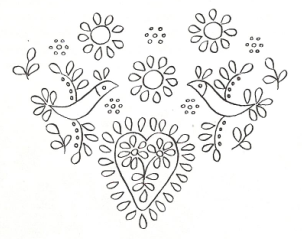 VISSZATEKINTÉS 4.A TALÁLKOZÓK HELYSZÍNÉN, KÖRNYÉKÉN MEGISMERT NEVEZETESSÉGEK, KULTURÁLIS ÖRÖKSÉGEKBerettyóújfalu		Óvoda: népviseleti babakiállítás			Berettyóujfalu-i Református templom - Orgonakoncert			Debreceni Vojtina Bábszínház – Pünkösdölő játék			Debreceni Református NagytemplomCigánd 		Cigándi Tájház			Karos – Nemzeti sírkert, honfoglaláskori kegyeleti emlékhely			Borsi /Szlovákia/ II. Rákóczi Ferenc szülőháza 			Széphalom - Magyar Nyelv Múzeuma Edelény 		L. Huillier - Coburg Kastély			Edelényi Tájház			Császta hegy - borvidék Gödöllő		Grassalkovich Kastély			Gödöllői Királyi Váró és Múzeum			Világbéke-gong			Mezőgazdasági Gépmúzeum			Amerigo Tot: A mag apoteózisa- dombormű az egyetem épületében.Gomba			 Gombai Tájház - gombai hímzőkör kiállításaGyőr- Ménfőcsanak 	Bezerédj-Eszterházy Kastély			Győr szakrális emlékei, Győri Bazilika 			Pannonhalmi Főapátság - PannonhalmaJászszentlászló  	Jászszentlászlói Kézműves Tanya			Kiskunsági Nemzeti Park - Bugac			Biogazdaság - Eördög tanyaKishegyes /Vajdaság/ Kátai Tanya			 Az utolsó 1848-as győztes csata emlékműve - koszorúzás 			Kiállítások: Vrebalov Mária ny. óvodapedagógus: Üdvözlőlapok			Gyermekkorunk játékai – Régi játékok kiállítása			Meseország tárulj ki – makett kiállításMiskolc		Miskolci Színház			Avasi műemlék temető, Református Templom 			Lézerpont Látványtár - Kárpát medencei népviseletek			Diósgyőri VárPaks			Paksi Atomerőmű			Sárgödör téri pincesor			Németkér - Német Nemzetiségi Múzeum Pécs			Pécsi történelmi séta, vár - várkapu, Pécsi Bazilika			Barbakán várárok; 			Zengővárkonyi TojásmúzeumSárospatak 		Sárospataki Rákóczi vár			Makovecz Imre tervezte Művelődési HázSzentendre                  Szabadtéri Néprajzi MúzeumSzentes			Koszta József Múzeum - fafaragó és butorfestő mesterek látogatása			Szegvári Malom és Falu MúzeumTata 			Tatai Vár és Múzeum			Tatai Angolkert – Cseke tó			Tatai malomtúra (József, Cifra, Pötörke, Miklós, Nepomucenus)			Tatai Olimpiai Központ			Tatai „dottó”-val városnézésTura			Schossberger Kastély 			Falumúzeum			Turai Nagyboldogasszony TemplomVerőce			Gorka Géza Kerámia Múzeum	 Duna parti támfal /Ybl Miklós alkotása/			Vác- Főtér, Váci Bazilika VISSZATEKINTÉS 5.A KEZDETI TALÁLKOZÓKON JELEN VOLTAK MA VELÜNK VANNAK - A „HŰSÉGESEK”	Az összeállítás azon jelentkezési lapok alapján készült, amelyek a létszám összesítés és a Találkozói Kiadvány nyomdába küldése előtt beadásra kerültek. 	A * jelölés jelzése: a résztvevő írásosos anyagot küldött, amely a Találkozói Kiadványban szerepel.1998.Gödöllő				2000. Gödöllő			2001. SzentendreBerettyóújfalu Vass J. u. Tagóv.* 					Berettyóújfalu Vass. J u. Ó*					Buják Óvoda.* 			Buják Óvoda *		  									Csomád Óvoda		Cegléd, Kőrösi u.Óvoda.		Cegléd, Kőrösi u.Óvoda*	Cegléd, Kőrösi u. Óvoda.					Cigánd Óvoda.*					 Edelény, Miklósi Gy.u. Óvoda	*	Edelény, Miklósi Gy.u. Ó.*	Edelény Miklósi Gy.u. Ó.									Edelény Mátyás kir.u	. Gomba Óvoda*				Gomba Óvoda*			Gomba Óvoda		 Gödöllő ATE Óvoda*			Gödöllő ATE Óvoda.* 		Gödöllő ATE Óvoda.*Iklad																	Inárcs Óvoda* 			Inárcs Óvoda*		Jászszentlászló Óvoda*			Jászszentlászló Óvoda*		Jászszentlászló, ÓvodaKajárpéc*											Miskolc, Szinva-Népkerti Ó.              Miskolc, Szinva-Népkerti Ó.*	Miskolc, Szinva-Népk. Ó.					Sárospatak III. sz Óvoda.*				Rudabánya Óvoda*							Rudabánya  Óvoda *						Sárvár, Petőfi u. Óvoda	 	Sárvár, Petőfi u. Ó.	Szentendre Óvodái.* 			Szentendre, Óvodái.*    		Szentendre Óvodái*										Szentes	 		Tiszasziget Óvoda*							Tiszasziget Óvoda*	Tata, Fürdő u. Óvoda.*							Tata, Fürdő u.Óvoda	Tolna, Selyemgyári Óvoda.*									Tura Óvoda*											Határon túliak:			 Határon túliak:		Határon túliak:	Kishegyes, Dr. Szőke Anna*	Kishegyes, Dr. Szőke Anna*    Kishegyes, Dr. Szőke Anna*       				Szlovákia:Vankó Terézia Deáki *    Dunaszerdahely, Deáki A nevüket nem találók, emlékezet szerint ide írhatják a nevüket:A Tavaszi Találkozók 20 éves jubileuma és a Visszatekintés 1.2.3.4.5. forrása: 	1998-2018-ig Találkozói Kiadvány;	 1998. Jelentkezési archívum.		 2000. Jelentkezési archívum	„A gyökerek persze nem látszanak, de tudod, azok tartják a fát.” /görög költő/Gödöllő, 2018.március 15.			Összeállította: Faust Dezsőné „krónikás”						Egyesület volt alelnöke, Tiszteletbeli Tag 		NÉPHAGYOMÁNYŐRZŐ ÓVODAPEDAGÓGUSOK EGYESÜLETE		„A gyökerek persze nem látszanak, de tudod , azok tartják a fát.”/görög költő/A TAVASZI TALÁLKOZÓK 20 ÉVES JUBILEUMA1998-2018.								Legyen áldás e szép napon,					 		  	kegyelem minden mondaton.  								szeretet minden érintésben, 							            feloldó öröm a puszta létben. 											/Pálfalvi Dorottya/ 1.Melléklet: AZ I. TALÁLKOZÓ SZERVEZŐI. 	         1998. április 23. GödöllőAz első konferencia szervezői              Mai elérhetőségük                      NÓE Egyesület alapítása									             2007. ápr. 07.	Faust Dezsőné 			      ny. óvoda vezető      Gödöllő	            alapító    E.tag  Fledrichné Rozgonyi Krisztina 	     óvodapedagógus        Gödöllő	            alapító	Helle Ildikó (Gyetvai Miklósné)             óvodapedagógus       Gödöllő Kikelet Óv    alapító    E. tag  Korsósné Hrisztov Afrodité                    óvodapedagógus        Gödöllő Kikelet Óv.	              E.tag Molnár Éva (Farkasné Molnár Éva)       óvodapedagógus        Gödöllő Kikelet Óv.    alapító   E.tag  Pécsné Gaál Margit	         	                  fejlesztő pedagógus   BudapestDr. Váginé Farkas Ildikó                        ny. óvodapedagógus   Gödöllő	             alapító    E.tag  Zadravecz Teréz		                  ny. óvodapedagógus   Gödöllő                       alapító    E.tag A szervezést segítette az óvoda valamennyi munkatársa és szülői közössége. A helyszínt a Gödöllői Agrártudományi Egyetem biztosította.			****************************************Még: Egyesület Alapító Tag:Barnóczki Beáta       					      Aszód                   alapító  E.tagHorváth Antalné			       ny.óvodapedagógus  Gödöllő                 alapítóZsiga Kornélia			      óvodapedagógus        Gödöllő                 alapító+Dr Bucherna Nándorné	          	      óvodapedagógus        Gödöllő	            alapító „A hagyományőrzés a nép számára olyan, mint fának a gyökér. Aki ismeri a hagyományait, ismeri a kultúráját, tud mibe kapaszkodni. Példaértékű lehet számunkra az egyszerű parasztemberek, pásztoremberek tisztasága, hite, magától értetődő kapcsolata a világgal, hisz oly egyszerű minden: napra éj jön, éjre nap, tavaszra nyár, nyárra ősz, őszre tél s újra tavasz és ez a folytonos körforgás, állandó lüktetés magában hordozza a mindnyájunk által vágyott harmóniát, s békét is. Nincs más dolgunk, mint észrevenni ezt. Ha megértjük a kisbárány szavát, a madarakét s mind a többi állatét, akkor megértjük egymást is. Erre pedig nagy szükségünk lenne nemcsak nekünk, hanem a világnak is.” 									 /Pálfalvi Dorottya, 1996./Gödöllő 2018. március 15.		Összeállította: Faust Dezsőné „krónikás”						Egyesület volt alelnöke, Tiszteletbeli Tag 